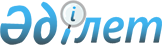 Об утверждении государственного образовательного заказа на дошкольное воспитание и обучение, размера подушевого финансирования и родительской платы на 2016 год по городу Сарани
					
			Утративший силу
			
			
		
					Постановление акимата города Сарани Карагандинской области от 28 июля 2016 года № 30/04. Зарегистрировано Департаментом юстиции Карагандинской области 10 августа 2016 года № 3930. Утратило силу постановлением акимата города Сарани Карагандинской области от 16 февраля 2017 года N 08/01      Сноска. Утратило силу постановлением акимата города Сарани Карагандинской области от 16.02.2017 N 08/01 (вводится в действие по истечении десяти календарных дней после дня его первого официального опубликования).

      В соответствии со статьями 31, 37 Закона Республики Казахстан от 23 января 2001 года "О местном государственном управлении и самоуправлении в Республике Казахстан", подпунктом 8-1) пункта 4 статьи 6 Закона Республики Казахстан от 27 июля 2007 года "Об образовании", акимат города Сарани ПОСТАНОВЛЯЕТ:

      1. Утвердить государственный образовательный заказ на дошкольное воспитание и обучение, размер подушевого финансирования и родительской платы в дошкольных организациях образования города Сарани на 2016 год, финансируемых за счет средств местного бюджета и целевых трансфертов из республиканского бюджета согласно приложению к настоящему постановлению.

      2. Контроль за исполнением настоящего постановления возложить на заместителя акима города Сарани Блок М.Е.

      3. Настоящее постановление вводится в действие по истечении десяти календарных дней после дня его первого официального опубликования. 

 Государственный образовательный заказ на дошкольное воспитание и обучение, размеры подушевого финансирования и родительской платы в дошкольных организациях образования города Сарани на 2016 год      продолжение таблицы:

      продолжение таблицы:


					© 2012. РГП на ПХВ «Институт законодательства и правовой информации Республики Казахстан» Министерства юстиции Республики Казахстан
				
      И. о. акима города Сарани

М. Кожухов
Приложение
к постановлению акимата города Сарани
от 28 июля 2016 года
№ 30/04Размер подушевого финансирования на одного воспитанника в месяц, тенге

Размер подушевого финансирования на одного воспитанника в месяц, тенге

Размер подушевого финансирования на одного воспитанника в месяц, тенге

Размер подушевого финансирования на одного воспитанника в месяц, тенге

Детские сады, ясли

Детские сады, ясли

Мини-центры

Мини-центры

республиканский бюджет

местный бюджет

республиканский бюджет

местный бюджет

12083

10459

8778

5490

Количество воспитанников, человек

Количество воспитанников, человек

Средняя стоимость расходов на одного воспитанника в месяц, тенге

Средняя стоимость расходов на одного воспитанника в месяц, тенге

Размер родительской платы в месяц, тенге

Размер родительской платы в месяц, тенге

Детские сады, ясли

Мини-центры

Детские сады, ясли

Мини-центры

Детские сады дети до 3 лет

Детские сады дети от 3 до 7 лет

1553

170

22542

14268

8900

10200

Размер родительской платы в месяц, тенге 

Мини-центры дети от 3 до 7 лет

9000

